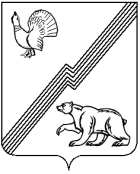 АДМИНИСТРАЦИЯ ГОРОДА ЮГОРСКАХанты-Мансийского автономного округа - ЮгрыПОСТАНОВЛЕНИЕот 05 декабря 2022 года 						                 №2550-пО внесении изменений в постановлениеадминистрации города Югорскаот 31.10.2018 № 3011 «О муниципальнойпрограмме города Югорска«Развитие жилищной сферы»В соответствии с решением Думы города Югорска от 29.11.2022 № 115 «О внесении изменений в решение Думы города Югорска от 21.12.2021                  № 100 «О бюджете города Югорска на 2022 год и на плановый период 2023 и 2024 годов», постановлением администрации города Югорска от 03.11.2021 № 2096-п «О порядке принятия решения о разработке муниципальных программ города Югорска, их формирования, утверждения и реализации»:1. Внести в приложение к постановлению администрации города Югорска от 31.10.2018 № 3011 «О муниципальной программе города Югорска «Развитие жилищной сферы» (с изменениями от 15.11.2018 № 3166, от 29.04.2019 № 888, от 10.10.2019 № 2202, от 13.11.2019 № 2439,                      от 23.12.2019 № 2742, от 24.12.2019 № 2783, от 09.04.2020 № 543,                          от 25.09.2020 № 1371, от 21.12.2020 № 1919, от 22.12.2020 № 1931,                        от 29.12.2020 № 2018, от 01.02.2021 № 78-п, от 26.04.2021 № 606-п,                          от 24.09.2021 № 1795-п, от 15.11.2021 № 2173-п, от 20.12.2021 № 2440-п,                    от 29.03.2022 № 553-п, от 01.08.2022 № 1656-п, от 13.09.2022 1957-п, от 11.11.2022 № 2366-п, от 14.11.2022 № 2399-п) следующие изменения:1.1. В паспорте муниципальной программы строку «Параметры финансового обеспечения муниципальной программы» изложить в следующей редакции:«».1.2. Таблицу 2 изложить в новой редакции (приложение).2. Опубликовать постановление в официальном печатном издании города Югорска, разместить на официальном сайте органов местного самоуправления города Югорска и в государственной автоматизированной системе «Управление».3. Настоящее постановление вступает в силу после его официального опубликования.4. Контроль за выполнением постановления возложить на заместителя директора департамента муниципальной собственности и градостроительства администрации города Югорска Ю. В. Котелкину.Глава города Югорска						        А.Ю. ХарловПриложениек постановлениюадминистрации города Югорскаот 05 де000кабря 2022 года №2550-пТаблица 2Распределение финансовых ресурсов муниципальной программы (по годам)УЖП - управление жилищной политики администрации города ЮгорскаДМСиГ - департамент муниципальной собственности и градостроительства администрации города ЮгорскаООиП - отдел опеки и попечительства администрации города ЮгорскаУБУиО - управление бухгалтерского учета и отчетности администрации города ЮгорскаДЖКиСК – департамент жилищно-коммунального и строительного комплекса.Параметры финансового обеспечения муниципальной программыОбщий объем финансирования муниципальной программы составляет 1 732 764,2 тыс. рублей, в том числе:2019 год – 220 839,8 тыс. рублей;2020 год – 402 135,3 тыс. рублей;2021 год – 227 885,2 тыс. рублей;2022 год – 125 451,7 тыс. рублей;2023 год – 100 238,6 тыс. рублей;2024 год – 119 490,3 тыс. рублей;2025 год – 84 771,3 тыс. рублей;2026-2030 годы – 451 952,0 тыс. рублейНомер строкиНомер структурного элемента (основного мероприятияСтруктурные элементы (основные мероприятия) муниципальной программы (их связь мероприятий с целевыми показателями муниципальной программы)Ответственный исполнитель / соисполнитель (наименование органа или структурного подразделения, учреждения)Источники финансированияИсточники финансированияФинансовые затраты на реализацию (тыс. руб.)Финансовые затраты на реализацию (тыс. руб.)Финансовые затраты на реализацию (тыс. руб.)Финансовые затраты на реализацию (тыс. руб.)Финансовые затраты на реализацию (тыс. руб.)Финансовые затраты на реализацию (тыс. руб.)Финансовые затраты на реализацию (тыс. руб.)Финансовые затраты на реализацию (тыс. руб.)Финансовые затраты на реализацию (тыс. руб.)Финансовые затраты на реализацию (тыс. руб.)Финансовые затраты на реализацию (тыс. руб.)Финансовые затраты на реализацию (тыс. руб.)Финансовые затраты на реализацию (тыс. руб.)Финансовые затраты на реализацию (тыс. руб.)Финансовые затраты на реализацию (тыс. руб.)Финансовые затраты на реализацию (тыс. руб.)Финансовые затраты на реализацию (тыс. руб.)Финансовые затраты на реализацию (тыс. руб.)Финансовые затраты на реализацию (тыс. руб.)Финансовые затраты на реализацию (тыс. руб.)Номер строкиНомер структурного элемента (основного мероприятияСтруктурные элементы (основные мероприятия) муниципальной программы (их связь мероприятий с целевыми показателями муниципальной программы)Ответственный исполнитель / соисполнитель (наименование органа или структурного подразделения, учреждения)Источники финансированияИсточники финансированияв том числе по годам:в том числе по годам:в том числе по годам:в том числе по годам:в том числе по годам:в том числе по годам:в том числе по годам:в том числе по годам:в том числе по годам:в том числе по годам:в том числе по годам:в том числе по годам:в том числе по годам:в том числе по годам:в том числе по годам:в том числе по годам:в том числе по годам:в том числе по годам:в том числе по годам:в том числе по годам:Номер строкиНомер структурного элемента (основного мероприятияСтруктурные элементы (основные мероприятия) муниципальной программы (их связь мероприятий с целевыми показателями муниципальной программы)Ответственный исполнитель / соисполнитель (наименование органа или структурного подразделения, учреждения)Источники финансированияИсточники финансированияВсегоВсего201920192019201920202020202120212021202220222023202320242024202520252026-2030А123445566667788899101011111212131Подпрограмма 1 «Содействие развитию градостроительной деятельности»Подпрограмма 1 «Содействие развитию градостроительной деятельности»Подпрограмма 1 «Содействие развитию градостроительной деятельности»Подпрограмма 1 «Содействие развитию градостроительной деятельности»Подпрограмма 1 «Содействие развитию градостроительной деятельности»Подпрограмма 1 «Содействие развитию градостроительной деятельности»Подпрограмма 1 «Содействие развитию градостроительной деятельности»Подпрограмма 1 «Содействие развитию градостроительной деятельности»Подпрограмма 1 «Содействие развитию градостроительной деятельности»Подпрограмма 1 «Содействие развитию градостроительной деятельности»Подпрограмма 1 «Содействие развитию градостроительной деятельности»Подпрограмма 1 «Содействие развитию градостроительной деятельности»Подпрограмма 1 «Содействие развитию градостроительной деятельности»Подпрограмма 1 «Содействие развитию градостроительной деятельности»Подпрограмма 1 «Содействие развитию градостроительной деятельности»Подпрограмма 1 «Содействие развитию градостроительной деятельности»Подпрограмма 1 «Содействие развитию градостроительной деятельности»Подпрограмма 1 «Содействие развитию градостроительной деятельности»Подпрограмма 1 «Содействие развитию градостроительной деятельности»Подпрограмма 1 «Содействие развитию градостроительной деятельности»Подпрограмма 1 «Содействие развитию градостроительной деятельности»Подпрограмма 1 «Содействие развитию градостроительной деятельности»Подпрограмма 1 «Содействие развитию градостроительной деятельности»Подпрограмма 1 «Содействие развитию градостроительной деятельности»Подпрограмма 1 «Содействие развитию градостроительной деятельности»21.1Корректировка градостроительной документации, связанная с изменениями градостроительного законодательства (1,3,4,16)ДМСиГвсеговсего44 448,744 448,78 137,38 137,38 137,38 137,30,00,00,00,00,0994,0994,04 709,74 709,70,00,0537,7537,730 070,031.1Корректировка градостроительной документации, связанная с изменениями градостроительного законодательства (1,3,4,16)ДМСиГфедеральный бюджетфедеральный бюджет0,00,00,00,00,00,00,00,00,00,00,00,00,00,00,00,00,00,00,00,041.1Корректировка градостроительной документации, связанная с изменениями градостроительного законодательства (1,3,4,16)ДМСиГбюджет автономного округабюджет автономного округа40 412,740 412,77 567,77 567,77 567,77 567,70,00,00,00,00,00,00,04 380,04 380,00,00,0500,0500,027 965,051.1Корректировка градостроительной документации, связанная с изменениями градостроительного законодательства (1,3,4,16)ДМСиГместный бюджетместный бюджет4 036,04 036,0569,6569,6569,6569,60,00,00,00,00,0994,0994,0329,7329,70,00,037,737,72 105,061.1Корректировка градостроительной документации, связанная с изменениями градостроительного законодательства (1,3,4,16)ДМСиГиные источники финансированияиные источники финансирования0,00,00,00,00,00,00,00,00,00,00,00,00,00,00,00,00,00,00,00,071.2Разработка документации по планировке и межеванию территорий и выполнение инженерных изысканий для территорий, на которых ранее проекты планировки и межевания не разрабатывались (1,3,4,16)ДМСиГвсеговсего100,0100,00,00,00,00,00,00,00,00,00,00,00,00,00,00,00,0100,0100,00,081.2Разработка документации по планировке и межеванию территорий и выполнение инженерных изысканий для территорий, на которых ранее проекты планировки и межевания не разрабатывались (1,3,4,16)ДМСиГфедеральный бюджетфедеральный бюджет0,00,00,00,00,00,00,00,00,00,00,00,00,00,00,00,00,00,00,00,091.2Разработка документации по планировке и межеванию территорий и выполнение инженерных изысканий для территорий, на которых ранее проекты планировки и межевания не разрабатывались (1,3,4,16)ДМСиГбюджет автономного округабюджет автономного округа0,00,00,00,00,00,00,00,00,00,00,00,00,00,00,00,00,00,00,00,0101.2Разработка документации по планировке и межеванию территорий и выполнение инженерных изысканий для территорий, на которых ранее проекты планировки и межевания не разрабатывались (1,3,4,16)ДМСиГместный бюджетместный бюджет100,0100,0100,00,00,00,00,00,00,00,00,00,00,00,00,00,0100,0100,00,00,0111.2Разработка документации по планировке и межеванию территорий и выполнение инженерных изысканий для территорий, на которых ранее проекты планировки и межевания не разрабатывались (1,3,4,16)ДМСиГиные источники финансированияиные источники финансирования0,00,00,00,00,00,00,00,00,00,00,00,00,00,00,00,00,00,00,00,0121.3Участие в реализации портфеля проектов «Получение разрешения на строительство и территориальное планирование»(1,3,4,16,17)ДМСиГвсеговсего12 952,712 952,712 952,70,00,012 952,712 952,70,00,00,00,00,00,00,00,00,00,00,00,00,0131.3Участие в реализации портфеля проектов «Получение разрешения на строительство и территориальное планирование»(1,3,4,16,17)ДМСиГфедеральный бюджетфедеральный бюджет0,00,00,00,00,00,00,00,00,00,00,00,00,00,00,00,00,00,00,00,0141.3Участие в реализации портфеля проектов «Получение разрешения на строительство и территориальное планирование»(1,3,4,16,17)ДМСиГбюджет автономного округабюджет автономного округа12 046,012 046,012 046,00,00,00,012 046,012 046,00,00,00,00,00,00,00,00,00,00,00,00,0151.3Участие в реализации портфеля проектов «Получение разрешения на строительство и территориальное планирование»(1,3,4,16,17)ДМСиГместный бюджетместный бюджет906,7906,7906,70,00,00,0906,7906,70,00,00,00,00,00,00,00,00,00,00,00,0161.3Участие в реализации портфеля проектов «Получение разрешения на строительство и территориальное планирование»(1,3,4,16,17)ДМСиГиные источники финансированияиные источники финансирования0,00,00,00,00,00,00,00,00,00,00,00,00,00,00,00,00,00,00,00,017Итого по подпрограмме 1Итого по подпрограмме 1всеговсего57 501,457 501,457 501,48 137,38 137,38 137,312 952,712 952,70,00,00,0994,0994,04 709,74 709,70,00,0637,7637,730 070,018Итого по подпрограмме 1Итого по подпрограмме 1федеральный бюджетфедеральный бюджет0,00,00,00,00,00,00,00,00,00,00,00,00,00,00,00,00,00,00,00,019Итого по подпрограмме 1Итого по подпрограмме 1бюджет автономного округабюджет автономного округа52 458,752 458,752 458,77 567,77 567,77 567,712 046,012 046,00,00,00,00,00,04 380,04 380,00,00,0500,0500,027 965,020Итого по подпрограмме 1Итого по подпрограмме 1местный бюджетместный бюджет5 042,75 042,75 042,7569,6569,6569,6906,7906,70,00,00,0994,0994,0329,7329,70,00,0137,7137,72 105,021Итого по подпрограмме 1Итого по подпрограмме 1иные источники финансированияиные источники финансирования0,00,00,00,00,00,00,00,00,00,00,00,00,00,00,00,00,00,00,00,022Подпрограмма 2 «Содействие развитию жилищного строительства»Подпрограмма 2 «Содействие развитию жилищного строительства»Подпрограмма 2 «Содействие развитию жилищного строительства»Подпрограмма 2 «Содействие развитию жилищного строительства»Подпрограмма 2 «Содействие развитию жилищного строительства»Подпрограмма 2 «Содействие развитию жилищного строительства»Подпрограмма 2 «Содействие развитию жилищного строительства»Подпрограмма 2 «Содействие развитию жилищного строительства»Подпрограмма 2 «Содействие развитию жилищного строительства»Подпрограмма 2 «Содействие развитию жилищного строительства»Подпрограмма 2 «Содействие развитию жилищного строительства»Подпрограмма 2 «Содействие развитию жилищного строительства»Подпрограмма 2 «Содействие развитию жилищного строительства»Подпрограмма 2 «Содействие развитию жилищного строительства»Подпрограмма 2 «Содействие развитию жилищного строительства»Подпрограмма 2 «Содействие развитию жилищного строительства»Подпрограмма 2 «Содействие развитию жилищного строительства»Подпрограмма 2 «Содействие развитию жилищного строительства»Подпрограмма 2 «Содействие развитию жилищного строительства»Подпрограмма 2 «Содействие развитию жилищного строительства»Подпрограмма 2 «Содействие развитию жилищного строительства»Подпрограмма 2 «Содействие развитию жилищного строительства»Подпрограмма 2 «Содействие развитию жилищного строительства»Подпрограмма 2 «Содействие развитию жилищного строительства»Подпрограмма 2 «Содействие развитию жилищного строительства»232.1Стимулирование  развития жилищного строительства (1,2,4,17)ДМСиГвсеговсего34 050,934 050,934 050,90,00,00,00,00,00,00,00,00,010 797,810 797,816 053,116 053,11 200,01 200,01 200,06 000,0242.1Стимулирование  развития жилищного строительства (1,2,4,17)ДМСиГфедеральный бюджетфедеральный бюджет0,00,00,00,00,00,00,00,00,00,00,00,00,00,00,00,00,00,00,00,0252.1Стимулирование  развития жилищного строительства (1,2,4,17)ДМСиГбюджет автономного округабюджет автономного округа24 971,424 971,424 971,40,00,00,00,00,00,00,00,00,010 042,010 042,014 929,414 929,40,00,00,00,0262.1Стимулирование  развития жилищного строительства (1,2,4,17)ДМСиГместный бюджетместный бюджет9 079,59 079,59 079,50,00,00,00,00,00,00,00,00,0755,8755,81 123,71 123,71 200,01 200,01 200,06 000,0272.1Стимулирование  развития жилищного строительства (1,2,4,17)ДМСиГиные источники финансированияиные источники финансирования0,00,00,00,00,00,00,00,00,00,00,00,00,00,00,00,00,00,00,00,0282.2Реализация муниципальногопроекта «Стимулирование индивидуального жилищного строительства»(1,2,16,17)ДМСиГвсеговсего1 699,81 699,81 699,80,00,00,00,00,00,00,00,00,00,00,00,00,0283,3283,3283,31 416,5292.2Реализация муниципальногопроекта «Стимулирование индивидуального жилищного строительства»(1,2,16,17)ДМСиГфедеральный бюджетфедеральный бюджет0,00,00,00,00,00,00,00,00,00,00,00,00,00,00,00,00,00,00,00,0302.2Реализация муниципальногопроекта «Стимулирование индивидуального жилищного строительства»(1,2,16,17)ДМСиГбюджет автономного округабюджет автономного округа0,00,00,00,00,00,00,00,00,00,00,00,00,00,00,00,00,00,00,00,0312.2Реализация муниципальногопроекта «Стимулирование индивидуального жилищного строительства»(1,2,16,17)ДМСиГместный бюджетместный бюджет1 699,81 699,81 699,80,00,00,00,00,00,00,00,00,00,00,00,00,0283,3283,3283,31 416,5322.2Реализация муниципальногопроекта «Стимулирование индивидуального жилищного строительства»(1,2,16,17)ДМСиГиные источники финансированияиные источники финансирования0,00,00,00,00,00,00,00,00,00,00,00,00,00,00,00,00,00,00,00,0332.3Приобретение жилых помещений (1,2,4,7,8,9,12,13,14,15,16,17)УЖПвсеговсего1 028 764,81 028 764,81 028 764,810 244,8349 084,7349 084,7349 084,7349 084,7349 084,7208 101,552 885,652 885,60,00,063 072,663 072,657 562,657 562,657 562,6287 813,0342.3Приобретение жилых помещений (1,2,4,7,8,9,12,13,14,15,16,17)УЖПфедеральный бюджетфедеральный бюджет0,00,00,00,00,00,00,00,00,00,00,00,00,00,00,00,00,00,00,00,0352.3Приобретение жилых помещений (1,2,4,7,8,9,12,13,14,15,16,17)УЖПбюджет автономного округабюджет автономного округа955 315,6955 315,6955 315,69 527,7323 611,4323 611,4323 611,4323 611,4323 611,4193 534,448 785,448 785,40,00,058 657,558 657,553 533,253 533,253 533,2267 666,0362.3Приобретение жилых помещений (1,2,4,7,8,9,12,13,14,15,16,17)УЖПместный бюджетместный бюджет73 449,273 449,273 449,2717,125 473,325 473,325 473,325 473,325 473,314 567,14 100,24 100,20,00,04 415,14 415,14 029,44 029,44 029,420 147,0372.3Приобретение жилых помещений (1,2,4,7,8,9,12,13,14,15,16,17)УЖПиные источники финансированияиные источники финансирования0,00,00,00,00,00,00,00,00,00,00,00,00,00,00,00,00,00,00,00,0382.4Участие в реализации регионального проекта «Обеспечение устойчивого сокращения непригодного для проживания жилищного фонда (1,2,4,12,13,14,15,16,17)УЖПвсеговсего179 869,8179 869,8179 869,8179 869,80,00,00,00,00,00,00,00,00,00,00,00,00,00,00,00,0392.4Участие в реализации регионального проекта «Обеспечение устойчивого сокращения непригодного для проживания жилищного фонда (1,2,4,12,13,14,15,16,17)УЖПфедеральный бюджетфедеральный бюджет0,00,00,00,00,00,00,00,00,00,00,00,00,00,00,00,00,00,00,00,0402.4Участие в реализации регионального проекта «Обеспечение устойчивого сокращения непригодного для проживания жилищного фонда (1,2,4,12,13,14,15,16,17)УЖПбюджет автономного округабюджет автономного округа167 278,9167 278,9167 278,9167 278,90,00,00,00,00,00,00,00,00,00,00,00,00,00,00,00,0412.4Участие в реализации регионального проекта «Обеспечение устойчивого сокращения непригодного для проживания жилищного фонда (1,2,4,12,13,14,15,16,17)УЖПместный бюджетместный бюджет12 590,912 590,912 590,912 590,90,00,00,00,00,00,00,00,00,00,00,00,00,00,00,00,0422.4Участие в реализации регионального проекта «Обеспечение устойчивого сокращения непригодного для проживания жилищного фонда (1,2,4,12,13,14,15,16,17)УЖПиные источники финансированияиные источники финансирования0,00,00,00,00,00,00,00,00,00,00,00,00,00,00,00,00,00,00,00,0432.5Строительство (реконструкция) систем инженерной инфраструктуры в целях обеспечения инженерной подготовки земельных участков для жилищного строительства (1,2,4,16,17,18)ДЖКиСКвсеговсего70 284,270 284,270 284,20,00,00,00,00,00,00,019 524,119 524,150 760,150 760,10,00,00,00,00,00,0442.5Строительство (реконструкция) систем инженерной инфраструктуры в целях обеспечения инженерной подготовки земельных участков для жилищного строительства (1,2,4,16,17,18)ДЖКиСКфедеральный бюджетфедеральный бюджет0,00,00,00,00,00,00,00,00,00,00,00,00,00,00,00,00,00,00,00,0452.5Строительство (реконструкция) систем инженерной инфраструктуры в целях обеспечения инженерной подготовки земельных участков для жилищного строительства (1,2,4,16,17,18)ДЖКиСКбюджет автономного округабюджет автономного округа65 364,365 364,365 364,30,00,00,00,00,00,00,018 157,418 157,447 206,947 206,90,00,00,00,00,00,0462.5Строительство (реконструкция) систем инженерной инфраструктуры в целях обеспечения инженерной подготовки земельных участков для жилищного строительства (1,2,4,16,17,18)ДЖКиСКместный бюджетместный бюджет4 919,94 919,94 919,90,00,00,00,00,00,00,01 366,71 366,73 553,23 553,20,00,00,00,00,00,0472.5Строительство (реконструкция) систем инженерной инфраструктуры в целях обеспечения инженерной подготовки земельных участков для жилищного строительства (1,2,4,16,17,18)ДЖКиСКиные источники финансированияиные источники финансирования0,00,00,00,00,00,00,00,00,00,00,00,00,00,00,00,00,00,00,00,0482.6Освобождение земельных участков планируемых для жилищного строительства(19)ДЖКиСКвсеговсего9 067,99 067,99 067,90,00,00,00,00,00,00,07 455,07 455,00,00,01 612,91 612,90,00,00,00,0492.6Освобождение земельных участков планируемых для жилищного строительства(19)ДЖКиСКфедеральный бюджетфедеральный бюджет0,00,00,00,00,00,00,00,00,00,00,00,00,00,00,00,00,00,00,00,0502.6Освобождение земельных участков планируемых для жилищного строительства(19)ДЖКиСКбюджет автономного округабюджет автономного округа8 433,28 433,28 433,20,00,00,00,00,00,00,06 933,26 933,20,00,01 500,01 500,00,00,00,00,0512.6Освобождение земельных участков планируемых для жилищного строительства(19)ДЖКиСКместный бюджетместный бюджет634,7634,7634,70,00,00,00,00,00,00,0521,8521,80,00,0112,9112,90,00,00,00,0522.6Освобождение земельных участков планируемых для жилищного строительства(19)ДЖКиСКиные источники финансированияиные источники финансирования0,00,00,00,00,00,00,00,00,00,00,00,00,00,00,00,00,00,00,00,0532.7Обследование жилых домов на предмет признания их аварийными, а также о действительном техническом состоянии здания и его элементов, обследование жилых помещений на содержание фенола и (или) формальдегида, содержание муниципального жилого фонда, платежи установленные законодательством в отношении муниципального жилого фонда (20,21)ДМСиГвсеговсего5 784,55 784,55 784,50,00,00,00,00,00,00,05 484,55 484,50,00,00,00,0300,0300,0300,00,0542.7Обследование жилых домов на предмет признания их аварийными, а также о действительном техническом состоянии здания и его элементов, обследование жилых помещений на содержание фенола и (или) формальдегида, содержание муниципального жилого фонда, платежи установленные законодательством в отношении муниципального жилого фонда (20,21)ДМСиГфедеральный бюджетфедеральный бюджет0,00,00,00,00,00,00,00,00,00,00,00,00,00,00,00,00,00,00,00,0552.7Обследование жилых домов на предмет признания их аварийными, а также о действительном техническом состоянии здания и его элементов, обследование жилых помещений на содержание фенола и (или) формальдегида, содержание муниципального жилого фонда, платежи установленные законодательством в отношении муниципального жилого фонда (20,21)ДМСиГбюджет автономного округабюджет автономного округа0,00,00,00,00,00,00,00,00,00,00,00,00,00,00,00,00,00,00,00,0562.7Обследование жилых домов на предмет признания их аварийными, а также о действительном техническом состоянии здания и его элементов, обследование жилых помещений на содержание фенола и (или) формальдегида, содержание муниципального жилого фонда, платежи установленные законодательством в отношении муниципального жилого фонда (20,21)ДМСиГместный бюджетместный бюджет5784,55784,55784,50,00,00,00,00,00,00,05 484,55 484,50,00,00,00,0300,0300,0300,00,0572.7Обследование жилых домов на предмет признания их аварийными, а также о действительном техническом состоянии здания и его элементов, обследование жилых помещений на содержание фенола и (или) формальдегида, содержание муниципального жилого фонда, платежи установленные законодательством в отношении муниципального жилого фонда (20,21)ДМСиГиные источники финансированияиные источники финансирования0,00,00,00,00,00,00,00,00,00,00,00,00,00,00,00,00,00,00,00,058Итого по подпрограмме 2:Итого по подпрограмме 2:всеговсего1 329 521,91 329 521,91 329 521,9190 114,6349 084,7349 084,7349 084,7349 084,7349 084,7208 101,585 349,285 349,261 557,961 557,980 738,680 738,659 345,959 345,959 345,9295 229,559Итого по подпрограмме 2:Итого по подпрограмме 2:федеральный бюджетфедеральный бюджет0,00,00,00,00,00,00,00,00,00,00,00,00,00,00,00,00,00,00,00,060Итого по подпрограмме 2:Итого по подпрограмме 2:бюджет автономного округабюджет автономного округа1 221 363,41 221 363,41 221 363,4176 806,6323 611,4323 611,4323 611,4323 611,4323 611,4193 534,473 876,073 876,057 248,957 248,975 086,975 086,953 533,253 533,253 533,2267 666,061Итого по подпрограмме 2:Итого по подпрограмме 2:местный бюджетместный бюджет108 158,5108 158,5108 158,513 308,025 473,325 473,325 473,325 473,325 473,314 567,111 473,211 473,24 309,04 309,05 651,75 651,75 812,75 812,75 812,727 563,562Итого по подпрограмме 2:Итого по подпрограмме 2:иные источники финансированияиные источники финансирования0,00,00,00,00,00,00,00,00,00,00,00,00,00,00,00,00,00,00,00,063Подпрограмма 3 «Обеспечение мерами государственной поддержки по улучшению жилищных условий отдельных категорий граждан»Подпрограмма 3 «Обеспечение мерами государственной поддержки по улучшению жилищных условий отдельных категорий граждан»Подпрограмма 3 «Обеспечение мерами государственной поддержки по улучшению жилищных условий отдельных категорий граждан»Подпрограмма 3 «Обеспечение мерами государственной поддержки по улучшению жилищных условий отдельных категорий граждан»Подпрограмма 3 «Обеспечение мерами государственной поддержки по улучшению жилищных условий отдельных категорий граждан»Подпрограмма 3 «Обеспечение мерами государственной поддержки по улучшению жилищных условий отдельных категорий граждан»Подпрограмма 3 «Обеспечение мерами государственной поддержки по улучшению жилищных условий отдельных категорий граждан»Подпрограмма 3 «Обеспечение мерами государственной поддержки по улучшению жилищных условий отдельных категорий граждан»Подпрограмма 3 «Обеспечение мерами государственной поддержки по улучшению жилищных условий отдельных категорий граждан»Подпрограмма 3 «Обеспечение мерами государственной поддержки по улучшению жилищных условий отдельных категорий граждан»Подпрограмма 3 «Обеспечение мерами государственной поддержки по улучшению жилищных условий отдельных категорий граждан»Подпрограмма 3 «Обеспечение мерами государственной поддержки по улучшению жилищных условий отдельных категорий граждан»Подпрограмма 3 «Обеспечение мерами государственной поддержки по улучшению жилищных условий отдельных категорий граждан»Подпрограмма 3 «Обеспечение мерами государственной поддержки по улучшению жилищных условий отдельных категорий граждан»Подпрограмма 3 «Обеспечение мерами государственной поддержки по улучшению жилищных условий отдельных категорий граждан»Подпрограмма 3 «Обеспечение мерами государственной поддержки по улучшению жилищных условий отдельных категорий граждан»Подпрограмма 3 «Обеспечение мерами государственной поддержки по улучшению жилищных условий отдельных категорий граждан»Подпрограмма 3 «Обеспечение мерами государственной поддержки по улучшению жилищных условий отдельных категорий граждан»Подпрограмма 3 «Обеспечение мерами государственной поддержки по улучшению жилищных условий отдельных категорий граждан»Подпрограмма 3 «Обеспечение мерами государственной поддержки по улучшению жилищных условий отдельных категорий граждан»Подпрограмма 3 «Обеспечение мерами государственной поддержки по улучшению жилищных условий отдельных категорий граждан»Подпрограмма 3 «Обеспечение мерами государственной поддержки по улучшению жилищных условий отдельных категорий граждан»Подпрограмма 3 «Обеспечение мерами государственной поддержки по улучшению жилищных условий отдельных категорий граждан»Подпрограмма 3 «Обеспечение мерами государственной поддержки по улучшению жилищных условий отдельных категорий граждан»Подпрограмма 3 «Обеспечение мерами государственной поддержки по улучшению жилищных условий отдельных категорий граждан»643.1Улучшение жилищных условий ветеранов Великой Отечественной войны (2,6,17)УЖПвсеговсеговсего13 346,113 346,14 638,24 638,24 638,20,00,02 467,72 467,72 467,7629,7629,70,00,02 896,52 896,50,00,02 714,0653.1Улучшение жилищных условий ветеранов Великой Отечественной войны (2,6,17)УЖПфедеральный бюджетфедеральный бюджетфедеральный бюджет7 125,27 125,22 968,32 968,32 968,30,00,01 890,11 890,11 890,10,00,00,00,02 266,82 266,80,00,00,0663.1Улучшение жилищных условий ветеранов Великой Отечественной войны (2,6,17)УЖПбюджет автономного округабюджет автономного округабюджет автономного округа6 220,96 220,91 669,91 669,91 669,90,00,0577,6577,6577,6629,7629,70,00,0629,7629,70,00,02 714,0673.1Улучшение жилищных условий ветеранов Великой Отечественной войны (2,6,17)УЖПместный бюджетместный бюджетместный бюджет0,00,00,00,00,00,00,00,00,00,00,00,00,00,00,00,00,00,00,0683.1Улучшение жилищных условий ветеранов Великой Отечественной войны (2,6,17)УЖПиные источники финансированияиные источники финансированияиные источники финансирования0,00,00,00,00,00,00,00,00,00,00,00,00,00,00,00,00,00,00,0693.2Предоставление субсидий молодым семьям на улучшение жилищных условий (2,5,17)УЖПвсеговсеговсего105 659,8105 659,84 471,04 471,04 471,023 373,423 373,40,00,00,011 298,611 298,69 725,49 725,49 690,29 690,27 850,27 850,239 251,0703.2Предоставление субсидий молодым семьям на улучшение жилищных условий (2,5,17)УЖПфедеральный бюджет федеральный бюджет федеральный бюджет 8 643,28 643,2204,7204,7204,76 661,46 661,40,00,00,0538,3538,3636,1636,1602,7602,70,00,00,0713.2Предоставление субсидий молодым семьям на улучшение жилищных условий (2,5,17)УЖПбюджет автономного округабюджет автономного округабюджет автономного округа91 605,291 605,24 042,74 042,74 042,715 543,315 543,30,00,00,010 195,410 195,48 603,08 603,08 603,08 603,07 436,37 436,337 181,5723.2Предоставление субсидий молодым семьям на улучшение жилищных условий (2,5,17)УЖПместный бюджетместный бюджетместный бюджет5 411,45 411,4223,6223,6223,61 168,71 168,70,00,00,0564,9564,9486,3486,3484,5484,5413,9413,92 069,5733.2Предоставление субсидий молодым семьям на улучшение жилищных условий (2,5,17)УЖПиные источники финансированияиные источники финансированияиные источники финансирования0,00,00,00,00,00,00,00,00,00,00,00,00,00,00,00,00,00,00,0743.3Приобретение жилых помещений для детей-сирот и детей, оставшихся без попечения родителей, лиц из числа детей-сирот и детей, оставшихся без попечения родителей (2,10,17)ООиПвсеговсеговсего222 162,1222 162,112 974,412 974,412 974,416 720,216 720,216 811,716 811,716 811,723 668,823 668,824 234,224 234,226 153,626 153,616 933,216 933,284 666,0753.3Приобретение жилых помещений для детей-сирот и детей, оставшихся без попечения родителей, лиц из числа детей-сирот и детей, оставшихся без попечения родителей (2,10,17)ООиПфедеральный бюджетфедеральный бюджетфедеральный бюджет12 337,912 337,90,00,00,0337,9337,91 920,01 920,01 920,00,00,05 040,05 040,05 040,05 040,00,00,00,0763.3Приобретение жилых помещений для детей-сирот и детей, оставшихся без попечения родителей, лиц из числа детей-сирот и детей, оставшихся без попечения родителей (2,10,17)ООиПбюджет автономного округабюджет автономного округабюджет автономного округа209 824,2209 824,212 974,412 974,412 974,416 382,316 382,314 891,714 891,714 891,723 668,823 668,819 194,219 194,221 113,621 113,616 933,216 933,284 666,0773.3Приобретение жилых помещений для детей-сирот и детей, оставшихся без попечения родителей, лиц из числа детей-сирот и детей, оставшихся без попечения родителей (2,10,17)ООиПместный бюджетместный бюджетместный бюджет0,00,00,00,00,00,00,00,00,00,00,00,00,00,00,00,00,00,00,0783.3Приобретение жилых помещений для детей-сирот и детей, оставшихся без попечения родителей, лиц из числа детей-сирот и детей, оставшихся без попечения родителей (2,10,17)ООиПиные источники финансированияиные источники финансированияиные источники финансирования0,00,00,00,00,00,00,00,00,00,00,00,00,00,00,00,00,00,00,0793.4Подготовка территорий для индивидуального жилищного строительства в целях обеспечения земельными участками отдельных категорий граждан (1,2,11,16,17)ДМС и Гвсеговсеговсего2 064,92 064,9500,0500,0500,00,00,0500,0500,0500,01 064,91 064,90,00,00,00,00,00,00,0803.4Подготовка территорий для индивидуального жилищного строительства в целях обеспечения земельными участками отдельных категорий граждан (1,2,11,16,17)ДМС и Гфедеральный бюджетфедеральный бюджетфедеральный бюджет0,00,00,00,00,00,00,00,00,00,00,00,00,00,00,00,00,00,00,0813.4Подготовка территорий для индивидуального жилищного строительства в целях обеспечения земельными участками отдельных категорий граждан (1,2,11,16,17)ДМС и Гбюджет автономного округабюджет автономного округабюджет автономного округа0,00,00,00,00,00,00,00,00,00,00,00,00,00,00,00,00,00,00,0823.4Подготовка территорий для индивидуального жилищного строительства в целях обеспечения земельными участками отдельных категорий граждан (1,2,11,16,17)ДМС и Гместный бюджетместный бюджетместный бюджет2 064,92 064,9500,0500,0500,00,00,0500,0500,0500,01 064,91 064,90,00,00,00,00,00,00,0833.4Подготовка территорий для индивидуального жилищного строительства в целях обеспечения земельными участками отдельных категорий граждан (1,2,11,16,17)ДМС и Гиные источники финансированияиные источники финансированияиные источники финансирования0,00,00,00,00,00,00,00,00,00,00,00,00,00,00,00,00,00,00,0843.4Подготовка территорий для индивидуального жилищного строительства в целях обеспечения земельными участками отдельных категорий граждан (1,2,11,16,17)ДЖКиСКвсеговсеговсего2 435,12 435,10,00,00,00,00,00,00,00,02 435,12 435,10,00,00,00,00,00,00,0853.4Подготовка территорий для индивидуального жилищного строительства в целях обеспечения земельными участками отдельных категорий граждан (1,2,11,16,17)ДЖКиСКфедеральный бюджетфедеральный бюджетфедеральный бюджет0,00,00,00,00,00,00,00,00,00,00,00,00,00,00,00,00,00,00,0863.4Подготовка территорий для индивидуального жилищного строительства в целях обеспечения земельными участками отдельных категорий граждан (1,2,11,16,17)ДЖКиСКбюджет автономного округабюджет автономного округабюджет автономного округа0,00,00,00,00,00,00,00,00,00,00,00,00,00,00,00,00,00,00,0873.4Подготовка территорий для индивидуального жилищного строительства в целях обеспечения земельными участками отдельных категорий граждан (1,2,11,16,17)ДЖКиСКместный бюджетместный бюджетместный бюджет2 435,12 435,10,00,00,00,00,00,00,00,02 435,12 435,10,00,00,00,00,00,00,0883.4Подготовка территорий для индивидуального жилищного строительства в целях обеспечения земельными участками отдельных категорий граждан (1,2,11,16,17)ДЖКиСКиные источники финансированияиные источники финансированияиные источники финансирования0,00,00,00,00,00,00,00,00,00,00,00,00,00,00,00,00,00,00,0893.5Обеспечение деятельности по предоставлению финансовой поддержки на приобретение жилья отдельными категориями граждан (2,17)УБУиО всеговсеговсего72,972,94,34,34,34,34,34,34,34,311,411,411,411,411,411,44,34,321,5903.5Обеспечение деятельности по предоставлению финансовой поддержки на приобретение жилья отдельными категориями граждан (2,17)УБУиО федеральный бюджетфедеральный бюджетфедеральный бюджет0,00,00,00,00,00,00,00,00,00,00,00,00,00,00,00,00,00,00,0913.5Обеспечение деятельности по предоставлению финансовой поддержки на приобретение жилья отдельными категориями граждан (2,17)УБУиО бюджет автономного округабюджет автономного округабюджет автономного округа72,972,94,34,34,34,34,34,34,34,311,411,411,411,411,411,44,34,321,5923.5Обеспечение деятельности по предоставлению финансовой поддержки на приобретение жилья отдельными категориями граждан (2,17)УБУиО местный бюджетместный бюджетместный бюджет0,00,00,00,00,00,00,00,00,00,00,00,00,00,00,00,00,00,00,0933.5Обеспечение деятельности по предоставлению финансовой поддержки на приобретение жилья отдельными категориями граждан (2,17)УБУиО иные источники финансированияиные источники финансированияиные источники финансирования0,00,00,00,00,00,00,00,00,00,00,00,00,00,00,00,00,00,00,094Итого по подпрограмме 3:Итого по подпрограмме 3:всеговсеговсего345 740,9345 740,922 587,922 587,922 587,940 097,940 097,919 783,719 783,719 783,739 108,539 108,533 971,033 971,038 751,738 751,724 787,724 787,7126 652,595Итого по подпрограмме 3:Итого по подпрограмме 3:федеральный бюджетфедеральный бюджетфедеральный бюджет28 106,328 106,33 173,03 173,03 173,06 999,36 999,33 810,13 810,13 810,1538,3538,35 676,15 676,17 909,57 909,50,00,00,096Итого по подпрограмме 3:Итого по подпрограмме 3:бюджет автономного округабюджет автономного округабюджет автономного округа307 723,2307 723,218 691,318 691,318 691,331 929,931 929,915 473,615 473,615 473,634 505,334 505,327 808,627 808,630 357,730 357,724 373,824 373,8124 583,097Итого по подпрограмме 3:Итого по подпрограмме 3:местный бюджетместный бюджетместный бюджет9 911,49 911,4723,6723,6723,61 168,71 168,7500,0500,0500,04 064,94 064,9486,3486,3484,5484,5413,9413,92 069,598Итого по подпрограмме 3:Итого по подпрограмме 3:иные источники финансированияиные источники финансированияиные источники финансирования0,00,00,00,00,00,00,00,00,00,00,00,00,00,00,00,00,00,00,099Всего по муниципальной программе:Всего по муниципальной программе:всеговсеговсего1 732 764,21 732 764,2220 839,8220 839,8220 839,8402 135,3402 135,3227 885,2227 885,2227 885,2125 451,7125 451,7100 238,6100 238,6119 490,3119 490,384 771,384 771,3451 952,0100Всего по муниципальной программе:Всего по муниципальной программе:федеральный бюджетфедеральный бюджетфедеральный бюджет28 106,328 106,33 173,03 173,03 173,06 999,36 999,33 810,13 810,13 810,1538,3538,35 676,15 676,17 909,57 909,50,00,00,0101Всего по муниципальной программе:Всего по муниципальной программе:бюджет автономного округабюджет автономного округабюджет автономного округа1 581 545,31 581 545,3203 065,6203 065,6203 065,6367 587,3367 587,3209 008,0209 008,0209 008,0108 381,3108 381,389 437,589 437,5105 444,6105 444,678 407,078 407,0420 214,0102Всего по муниципальной программе:Всего по муниципальной программе:местный бюджетместный бюджетместный бюджет123 112,6123 112,614 601,214 601,214 601,227 548,727 548,715 067,115 067,115 067,116 532,116 532,15 125,05 125,06 136,26 136,26 364,36 364,331 738,0103Всего по муниципальной программе:Всего по муниципальной программе:иные источники финансированияиные источники финансированияиные источники финансирования0,00,00,00,00,00,00,00,00,00,00,00,00,00,00,00,00,00,00,0104в том числе:в том числе:в том числе:в том числе:в том числе:в том числе:в том числе:в том числе:в том числе:в том числе:в том числе:в том числе:в том числе:в том числе:в том числе:в том числе:в том числе:в том числе:в том числе:в том числе:в том числе:в том числе:в том числе:в том числе:в том числе:105Инвестиции в объекты муниципальной собственностиИнвестиции в объекты муниципальной собственностивсего1 501 080,91 501 080,91 501 080,91 501 080,9203 089,0203 089,0365 804,9365 804,9224 913,2224 913,2224 913,296 078,596 078,574 994,374 994,389 226,289 226,274 495,874 495,874 495,8372 479,0106Инвестиции в объекты муниципальной собственностиИнвестиции в объекты муниципальной собственностифедеральный бюджет12 337,912 337,912 337,912 337,90,00,0337,9337,91 920,01 920,01 920,00,00,05 040,05 040,05 040,05 040,00,00,00,00,0107Инвестиции в объекты муниципальной собственностиИнвестиции в объекты муниципальной собственностибюджет автономного округа1 397 783,01 397 783,01 397 783,01 397 783,0189 781,0189 781,0339 993,7339 993,7208 426,1208 426,1208 426,190 611,690 611,666 401,166 401,179 771,179 771,170 466,470 466,470 466,4352 332,0108Инвестиции в объекты муниципальной собственностиИнвестиции в объекты муниципальной собственностиместный бюджет90 960,090 960,090 960,090 960,013 308,013 308,025 473,325 473,314 567,114 567,114 567,15 466,95 466,93 553,23 553,24 415,14 415,14 029,44 029,44 029,420 147,0109Инвестиции в объекты муниципальной собственностиИнвестиции в объекты муниципальной собственностииные источники финансирования0,00,00,00,00,00,00,00,00,00,00,00,00,00,00,00,00,00,00,00,00,0110Прочие расходыПрочие расходывсего231 683,3231 683,3231 683,3231 683,317 750,817 750,836 330,436 330,42 972,02 972,02 972,029 373,229 373,225 244,325 244,330 264,130 264,110 275,510 275,510 275,579 473,0111Прочие расходыПрочие расходыфедеральный бюджет15 768,415 768,415 768,415 768,43 173,03 173,06 661,46 661,41 890,11 890,11 890,1538,3538,3636,1636,12 869,52 869,50,00,00,00,0112Прочие расходыПрочие расходыбюджет автономного округа183 762,3183 762,3183 762,3183 762,313 284,613 284,627 593,627 593,6581,9581,9581,917 769,717 769,723 036,423 036,425 673,525 673,57 940,67 940,67 940,667 882,0113Прочие расходыПрочие расходыместный бюджет32 152,632 152,632 152,632 152,61 293,21 293,22 075,42 075,4500,0500,0500,011 065,211 065,21 571,81 571,81 721,11 721,12 334,92 334,92 334,911 591,0114Прочие расходыПрочие расходыиные источники финансирования0,00,00,00,00,00,00,00,00,00,00,00,00,00,00,00,00,00,00,00,00,0115в том числе:в том числе:в том числе:в том числе:в том числе:в том числе:в том числе:в том числе:в том числе:в том числе:в том числе:в том числе:в том числе:в том числе:в том числе:в том числе:в том числе:в том числе:в том числе:в том числе:в том числе:в том числе:в том числе:в том числе:в том числе:116Проектная частьПроектная частьПроектная частьвсего194 522,3194 522,3194 522,3194 522,3179 869,8179 869,812 952,712 952,70,00,00,00,00,00,00,00,00,0283,3283,3283,31 416,5117Проектная частьПроектная частьПроектная частьфедеральный бюджет0,00,00,00,00,00,00,00,00,00,00,00,00,00,00,00,00,00,00,00,00,0118Проектная частьПроектная частьПроектная частьбюджет автономного округа179 324,9179 324,9179 324,9179 324,9167 278,9167 278,912 046,012 046,00,00,00,00,00,00,00,00,00,00,00,00,00,0119Проектная частьПроектная частьПроектная частьместный бюджет15 197,415 197,415 197,415 197,412 590,912 590,9906,7906,70,00,00,00,00,00,00,00,00,0283,3283,3283,31 416,5120Проектная частьПроектная частьПроектная частьиные источники финансирования0,00,00,00,00,00,00,00,00,00,00,00,00,00,00,00,00,00,00,00,00,0121Процессная частьПроцессная частьПроцессная частьвсего1 538 241,91 538 241,91 538 241,91 538 241,940 970,040 970,0389 182,6389 182,6227 885,2227 885,2227 885,2125 451,7125 451,7100 238,6100 238,6119 490,3119 490,384 488,084 488,084 488,0450 535,5122Процессная частьПроцессная частьПроцессная частьфедеральный бюджет28 106,328 106,328 106,328 106,33 173,03 173,06 999,36 999,33 810,13 810,13 810,1538,3538,35 676,15 676,17 909,57 909,50,00,00,00,0123Процессная частьПроцессная частьПроцессная частьбюджет автономного округа1 402 220,41 402 220,41 402 220,41 402 220,435 786,735 786,7355 541,3355 541,3209 008,0209 008,0209 008,0108 381,3108 381,389 437,589 437,5105 444,6105 444,678 407,078 407,078 407,0420 214,0124Процессная частьПроцессная частьПроцессная частьместный бюджет107 915,2107 915,2107 915,2107 915,22 010,32 010,326 642,026 642,015 067,115 067,115 067,116 532,116 532,15 125,05 125,06 136,26 136,26 081,06 081,06 081,030 321,5125Процессная частьПроцессная частьПроцессная частьиные источники финансирования0,00,00,00,00,00,00,00,00,00,00,00,00,00,00,00,00,00,00,00,00,0126в том числе:в том числе:в том числе:в том числе:в том числе:в том числе:в том числе:в том числе:в том числе:в том числе:в том числе:в том числе:в том числе:в том числе:в том числе:в том числе:в том числе:в том числе:в том числе:в том числе:в том числе:в том числе:в том числе:в том числе:в том числе:127Ответственный исполнитель:УЖПвсего1 354 491,41 354 491,41 354 491,41 354 491,4199 223,8199 223,8372 458,1372 458,1210 569,2210 569,2210 569,264 813,964 813,920 523,220 523,291 712,491 712,465 412,865 412,865 412,8329 778,0128Ответственный исполнитель:УЖПфедеральный бюджет15 768,415 768,415 768,415 768,43 173,03 173,06 661,46 661,41 890,11 890,11 890,1538,3538,3636,1636,12 869,52 869,50,00,00,00,0129Ответственный исполнитель:УЖПбюджет автономного округа1 245 392,01 245 392,01 245 392,01 245 392,0182 519,2182 519,2339 154,7339 154,7194 112,0194 112,0194 112,059 610,559 610,518 645,018 645,082 819,682 819,660 969,560 969,560 969,5307 561,5130Ответственный исполнитель:УЖПместный бюджет93 331,093 331,093 331,093 331,013 531,613 531,626 642,026 642,014 567,114 567,114 567,14 665,14 665,11 242,11 242,16 023,36 023,34 443,34 443,34 443,322 216,5131Ответственный исполнитель:УЖПиные источники финансирования0,00,00,00,00,00,00,00,00,00,00,00,00,00,00,00,00,00,00,00,00,0132Соисполнитель 1: ДМСиГвсего74 250,674 250,674 250,674 250,68 637,38 637,312 952,712 952,7500,0500,0500,07 543,47 543,44 709,74 709,70,00,02 421,02 421,02 421,037 486,5133Соисполнитель 1: ДМСиГфедеральный бюджет0,00,00,00,00,00,00,00,00,00,00,00,00,00,00,00,00,00,00,00,00,0134Соисполнитель 1: ДМСиГбюджет автономного округа52 458,752 458,752 458,752 458,77 567,77 567,712 046,012 046,00,00,00,00,00,04 380,04 380,00,00,0500,0500,0500,027 965,0135Соисполнитель 1: ДМСиГместный бюджет21 791,921 791,921 791,921 791,91 069,61 069,6906,7906,7500,0500,0500,07 543,47 543,4329,7329,70,00,01 921,01 921,01 921,09 521,5136Соисполнитель 1: ДМСиГиные источники финансирования0,00,00,00,00,00,00,00,00,00,00,00,00,00,00,00,00,00,00,00,00,0137Соисполнитель 2:ООиПвсего222 162,1222 162,1222 162,1222 162,112 974,412 974,416 720,216 720,216 811,716 811,716 811,723 668,823 668,824 234,224 234,226 153,626 153,616 933,216 933,216 933,284 666,0138Соисполнитель 2:ООиПфедеральный бюджет12 337,912 337,912 337,912 337,90,00,0337,9337,91 920,01 920,01 920,00,00,05 040,05 040,05 040,05 040,00,00,00,00,0139Соисполнитель 2:ООиПбюджет автономного округа209 824,2209 824,2209 824,2209 824,212 974,412 974,416 382,316 382,314 891,714 891,714 891,723 668,823 668,819 194,219 194,221 113,621 113,616 933,216 933,216 933,284 666,0140Соисполнитель 2:ООиПместный бюджет0,00,00,00,00,00,00,00,00,00,00,00,00,00,00,00,00,00,00,00,00,0141Соисполнитель 2:ООиПиные источники финансирования0,00,00,00,00,00,00,00,00,00,00,00,00,00,00,00,00,00,00,00,00,0142Соисполнитель 3:УБУиОвсего72,972,972,972,94,34,34,34,34,34,34,311,411,411,411,411,411,44,34,34,321,5143Соисполнитель 3:УБУиОфедеральный бюджет0,00,00,00,00,00,00,00,00,00,00,00,00,00,00,00,00,00,00,00,00,0144Соисполнитель 3:УБУиОбюджет автономного округа72,972,972,972,94,34,34,34,34,34,34,311,411,411,411,411,411,44,34,34,321,5145Соисполнитель 3:УБУиОместный бюджет0,00,00,00,00,00,00,00,00,00,00,00,00,00,00,00,00,00,00,00,00,0146Соисполнитель 3:УБУиОиные источники финансирования0,00,00,00,00,00,00,00,00,00,00,00,00,00,00,00,00,00,00,00,00,0147Соисполнитель 4ДЖКиСКвсего81 787,281 787,281 787,281 787,20,00,00,00,00,00,00,029 414,229 414,250 760,150 760,11 612,91 612,90,00,00,00,0148Соисполнитель 4ДЖКиСКфедеральный бюджет0,00,00,00,00,00,00,00,00,00,00,00,00,00,00,00,00,00,00,00,00,0149Соисполнитель 4ДЖКиСКбюджет автономного округа73 797,573 797,573 797,573 797,50,00,00,00,00,00,00,025 090,625 090,647 206,947 206,91 500,01 500,00,00,00,00,0150Соисполнитель 4ДЖКиСКместный бюджет7 989,77 989,77 989,77 989,70,00,00,00,00,00,00,04 323,64 323,63 553,23 553,2112,9112,90,00,00,00,0151Соисполнитель 4ДЖКиСКиные источники финансирования0,00,00,00,00,00,00,00,00,00,00,00,00,00,00,00,00,00,00,00,00,0